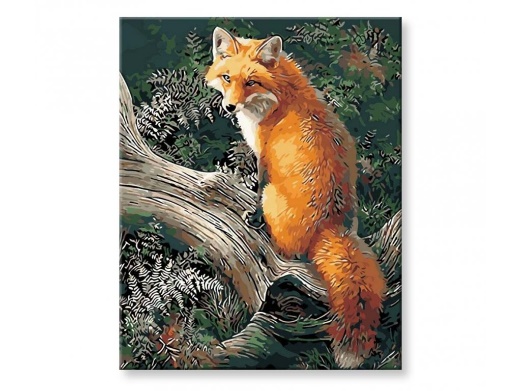 3. B	 TÝDENNÍ PLÁN12. týden	(20. 11. – 24. 11. 2023)PŘEDMĚTCO BUDEME UČIT?JAK SE MI DAŘÍ?JAK ZPRACOVÁVÁME?ČESKÝ JAZYKuč. str. 41 - 42Seznámím se s vyjmenovanými slovy (VS) po b a jejich významem. Utvořím s VS výstižné věty.Umím vyhledat slovesný tvar a spojovací výrazy, utvořím větný vzorec souvětí.Určím předponu, kořen, příponovou část slov.písemně 41/2, 3ČESKÝ JAZYKPS vyjm. Slova (bílá) str. 4 - 5Seznámím se s vyjmenovanými slovy (VS) po b a jejich významem. Utvořím s VS výstižné věty.Umím vyhledat slovesný tvar a spojovací výrazy, utvořím větný vzorec souvětí.Určím předponu, kořen, příponovou část slov.PS (bílý) – naučit se nazpaměť báseň str. 5ČTENÍ,        PSANÍuč. str. 32 - 35Dokážu číst se správnou intonací.Odpovím na otázky k textu.ČTENÍ,        PSANÍPsaníPřepis vyjmenovaných slov po b.MATEMATIKAuč. str. 30 - 31 PS str. 24 - 25Pracuji ve čtvercové síti.Umím indické násobení a písemné odčítání pod sebe. Seznámím se s násobilkou 8.Pracuji v prostředí dědy Lesoně a krokování.Umím zpaměti násobilku 1-7.PS písemněFialový početník – (vyber si 2 sloupečky)Bílý početník – (vyber si 2 sloupečky)PRVOUKAPS str. 21, 26PovoláníUrčím nástroje a místo potřebné k vykonávání některých povolání.Rozdělím práci na fyzickou a duševní.Přemýšlím o potřebných vlastnostech k výkonu konkrétního povolání.PS písemněV průběhu listopadu ústní zkoušení – orientace na mapě ANGLICKÝ JAZYKuč. str. 6 - 8PS str. 6Unit 1 - OutdoorsRozumím pokynům. Procvičuji novou slovní zásobu.Používám vazbu:Have you got…? I´ve got…She/he´s got..I can see …Vyjmenuji dny v týdnu, počasí.ZK: školní zásobu počasí (ústně)Dny v týdnu a počasí se učíme pouze ústně!Instructions:Open your book.    Close your book. Listen.                    Clap your hands. Look.                      Stamp your feet. Sing.                       Jump.Draw.                      Wave your arms.Run.                        Turn around. Touch. 